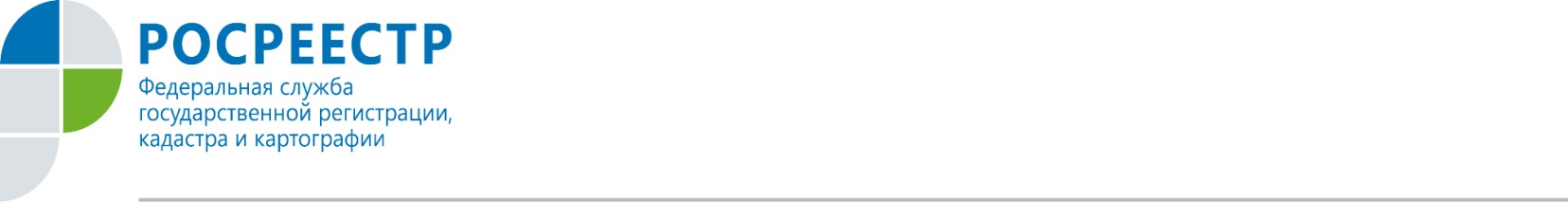 Росреестр по Орловской области информирует о возможности извещения через официальный сайт Росреестра участников долевой собственности о продаже одним из собственников своей доли в случае, когда число сособственников более 20-ти. За публикацию извещения на сайте Росреестра плата не взимается, что позволит собственникам недвижимости экономить время и средства в случае продажи ими доли в праве общей собственности.Разместить извещение собственник может через «Личный кабинет» с главной страницы сайта Росреестра. Участникам долевой собственности, у которых активирован «личный кабинет», в течение 3-х дней с даты размещения извещения о продаже одним из собственников своей доли будет направлено уведомление о публикации такого извещения.Напомним, что сделка по продаже доли в праве собственности на объект недвижимости подлежит нотариальному удостоверению. Если продавец известил сособственников о продаже доли через сайт Росреестра, при обращении к нотариусу подтверждать это не требуется, нотариус самостоятельно проверит данную информацию на сайте ведомства. Опубликованное извещение будет доступно для просмотра в течение 3-х месяцев.Обязанность известить всех участников долевой собственности на объект недвижимости о продаже одним из собственников своей доли установлена Гражданским кодексом РФ, в связи с чем, продавец доли должен направить всем остальным участникам долевой собственности в письменной форме извещение о намерении продать свою долю. В тоже время, Законом о государственной регистрации недвижимости предусматривается возможность известить участников долевой собственности на объект недвижимости (за исключением жилых помещений) посредством размещения соответствующего извещения на сайте Росреестра в случае, когда число таких участников превышает 20. Обращаем внимание, что при намерении продать долю в общей собственности на жилое помещение (жилой дом, квартиру, комнату и иное жилое помещение) по-прежнему необходимо будет направлять письменные извещения каждому из сособственников.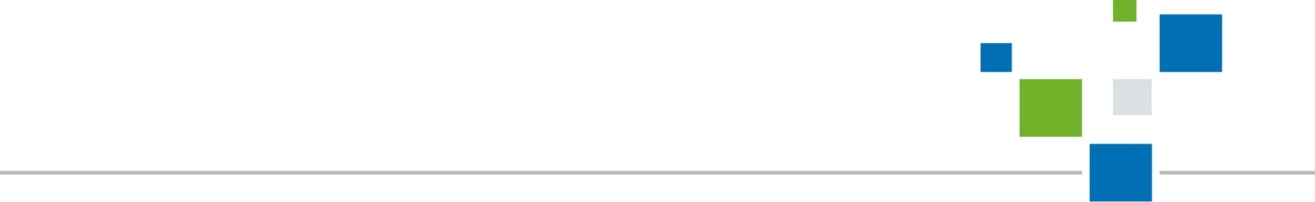 Пресс-служба Росреестра по Орловской области 